Colegio Santa María de Maipú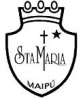 Departamento de Religión y Filosofía                              GUÍA 12 DE AUTO-APRENDIZAJE DE RELIGIONCUARTO BÁSICOSEGUNDO SEMESTRENombre______________________________________ Curso 4°: ____ Fecha: ______________A partir de este video donde aparece tu profesora Carolina sobre la vida y el legado solidario del Padre Hurtado, te invitamos a realizar en casa las siguientes actividades:Una vez leída la breve biografía de San Alberto Hurtado responde Verdadero o Falso (V o F) justificando la respuesta falsa:_____Rescataba niños del rio Mapocho________________________________________Se dedico a ayudar a los pobres ________________________________________ Fundo la Casa del Señor _____________________________________________ Su camioneta solidaria era de color azul __________________________________ Es un símbolo solidario para Chile __________________________________Completa el crucigrama y pinta la Camioneta verde del Padre Hurtado: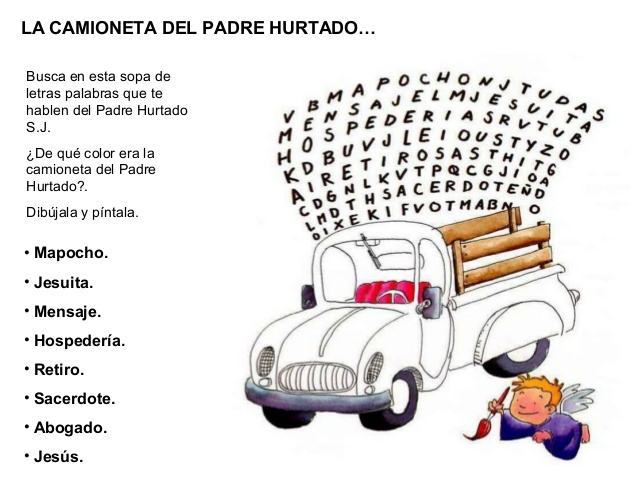 Escribe un compromiso Solidario a Jesús:Señor Jesús, te pido que:________________________________________________________________________________________________________________________________________________________________________________________________¡Amen!  4.- Pinta, recorta, completa y luego comparte la frase del padre Hurtado con quien quieras: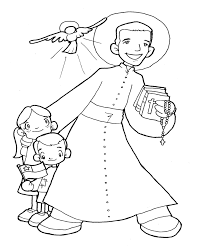 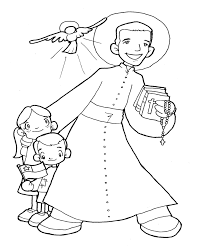 Esquema de resumen de la clase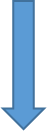 ¡DIOS BENDIGA ESTA NUEVA SEMANA!CON CARIÑO, TU PROFESORA CAROLINA, RELIGIÓN.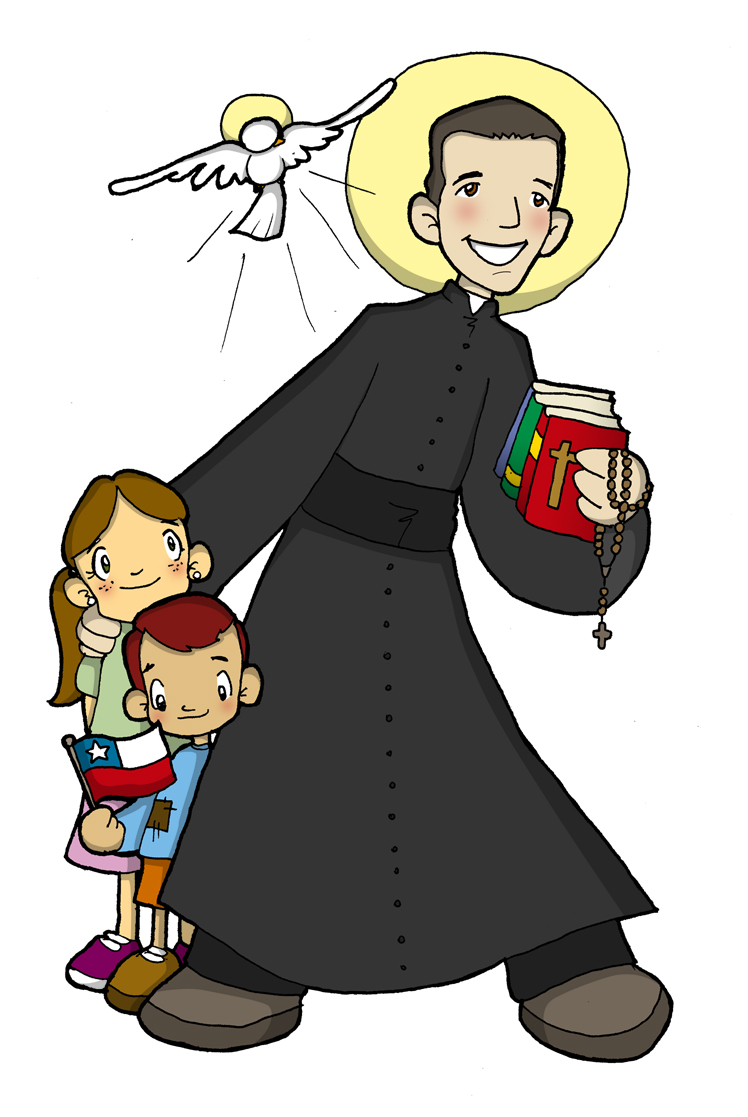 Alberto Hurtado nace en Viña del Mar el 22 de enero de 1901.En 1945 funda el “Hogar de Cristo” casa de acogida para niños abandonados del sector del Rio Mapocho. Una de sus frases mas conocidas era: “Nadie es tan pobre que no tenga nada que Dar”, invitando siempre a compartir algo de nosotros para los demas.Famosa es su Camioneta Verde de la Solidaridad, con la que salia en las noches a rescatar a personas en situacion de calle, especialmente niños.Muere despues de una larga enfermedad un 18 de agosto de 1952, dejando un profundo legado Solidario.